Приложение 1                     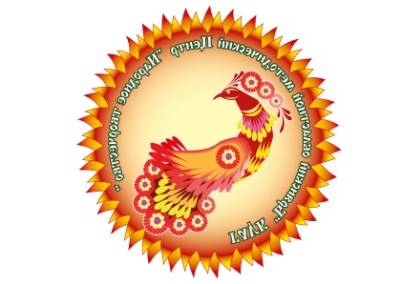                    З А Я В К А НА У Ч А С Т И Е     в областной виртуальной выставке-конкурсе          «Елка в праздничный час» 2020-2021 г.ВНИМАНИЕ! Заявка высылается заполненная в Word и сканированная копия страницы с подписью (Приложение 2), фото и видео высылается отдельной подписанной папкой.ВНИМАНИЕ! Заявка высылается заполненная в Word и сканированная копия страницы с подписью (Приложение 2), фото и видео высылается отдельной подписанной папкой.ВНИМАНИЕ! Заявка высылается заполненная в Word и сканированная копия страницы с подписью (Приложение 2), фото и видео высылается отдельной подписанной папкой.1.Ф.И.О. участника (полностью)2.Дата рождения участника3.Ф. И. О. преподавателя (если имеется)4.Адрес участника (с индексом в конце)5.Телефон: мобильный, городской, рабочий;Е-mail:Личный сайт, страница в соц. сетях:6.Название работы;Техника выполнения, материал;Размеры изделия:7. Основное место работы, должность8.Образование, в том числе художественное (если имеется)9.Опыт работы мастера в сфере ДПИ - традиция или авторская манера работы - применяемые материалы и техники - ассортимент изделий10.Участие в выставках, фестивалях, конкурсах (кратко, обобщенное перечисление)11.Достижения - звания -членство в творческих союзах